Journal of Intelligent & Robotic Systemswith a special section on Unmanned SystemsISSN: 0921-0296 (Print) 1573-0409 (Online)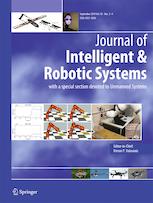 Impact Factor: 2.020Available:1988 - 2019Volumes:95Issues:292Articles:2,938Open Access: 85 ArticlesThe Journal of Intelligent and Robotic Systems bridges the gap between theory and practice in all areas of intelligent systems and robotics. It publishes original, peer reviewed contributions from initial concept and theory to prototyping to final product development and commercialization.On the theoretical side, the journal features papers focusing on intelligent systems engineering, distributed intelligence systems, multi-level systems, intelligent control, multi-robot systems, cooperation and coordination of unmanned vehicle systems, etc.On the application side, the journal emphasizes autonomous systems, industrial robotic systems, multi-robot systems, aerial vehicles, mobile robot platforms, underwater robots, sensors, sensor-fusion, and sensor-based control. Readers will also find papers on real applications of intelligent and robotic systems (e.g., mechatronics, manufacturing, biomedical, underwater, humanoid, mobile/legged robot and space applications, etc.).ArticleOpen AccessVortex Actuation via Electric Ducted Fans: an Experimental StudyThe presented work investigates the potential of utilizing commercially available Electric Ducted Fans (EDFs) as adhesion actuators, while providing a novel insight on the analysis of the adhesion nature relat...George Andrikopoulos, George Nikolakopoulos in Journal of Intelligent & Robotic Systems (2019)Download PDF (3863 KB)ArticleOpen AccessSurvey on Communication and Networks for Autonomous Marine SystemsThe rapid development of autonomous systems and Information and Communications Technologies (ICT) create new opportunities for maritime activities. Existing autonomous systems are becoming more powerful and ut...Artur Zolich, David Palma, Kimmo Kansanen… in Journal of Intelligent & Robotic Systems (2019)Download PDF (2105 KB)ArticleOpen AccessEvolutionary Modular Robotics: Survey and AnalysisThis paper surveys various applications of artificial evolution in the field of modular robots. Evolutionary robotics aims to design autonomous adaptive robots automatically that can evolve to accomplish a spe...Reem J. Alattas, Sarosh Patel, Tarek M. Sobh in Journal of Intelligent & Robotic Systems (2019)Download PDF (3995 KB)ArticleOpen AccessA Nonlinear Filter for Efficient Attitude Estimation of Unmanned Aerial Vehicle (UAV)Autonomous estimation of the state is of key importance in UAVs, as the measurement systems may experience faults and failures. Thus estimation techniques must provide estimates of the most important variables...Jarosław Gośliński, Wojciech Giernacki… in Journal of Intelligent & Robotic Systems (2019)Download PDF (1416 KB)ArticleOpen AccessA Decorrelated Distributed EKF-SLAM System for the Autonomous Navigation of Mobile RobotsThis paper proposes a novel distributed EKF-SLAM system that combines the advantages of EKF-SLAM and distributed SLAM systems. The system model of this novel SLAM system has a distributed structure, and each s...Fujun Pei, Mingjun Zhu, Xiaoping Wu in Journal of Intelligent & Robotic Systems (2019)Download PDF (1993 KB)ArticleOpen AccessA Vision-Based Navigation System for Perching AircraftThis paper presents the investigation of the use of position-sensing diode (PSD) - a light source direction sensor - for designing a vision-based navigation system for a perching aircraft. Aircraft perching ma...D. M. K. K. Venkateswara Rao, Wu Yanhua in Journal of Intelligent & Robotic Systems (2019)Download PDF (1113 KB)ArticleOpen AccessA Study on Coaxial Quadrotor Model Parameter Estimation: an Application of the Improved Square Root Unscented Kalman FilterThe parametrized model of the Unmanned Aerial Vehicle (UAV) is a crucial part of control algorithms, estimation processes and fault diagnostic systems. Among plenty of available methods for model structure or ...Jarosław Gośliński, Andrzej Kasiński… in Journal of Intelligent & Robotic Systems (2019)Download PDF (4146 KB)ArticleOpen AccessElbow Detection in Pipes for Autonomous Navigation of Inspection RobotsNuclear decommissioning is a global challenge with high costs associated with it due to the hazardous environments created by radioactive materials. Most nuclear decommissioning sites contain significant amoun...Liam Brown, Joaquin Carrasco, Simon Watson… in Journal of Intelligent & Robotic Systems (2019)Download PDF (4241 KB)ArticleOpen AccessOptimisation of Trajectories for Wireless Power Transmission to a Quadrotor Aerial RobotUnmanned aircraft such as multirotors are typically limited in endurance by the need to minimise weight, often sacrificing power plant mass and therefore output. Wireless power transmission is a method of deli...Murray L. Ireland, David Anderson in Journal of Intelligent & Robotic Systems (2019)Download PDF (1425 KB)ArticleOpen AccessA Complete Workflow for Automatic Forward Kinematics Model Extraction of Robotic Total Stations Using the Denavit-Hartenberg ConventionDevelopment and verification of real-time algorithms for robotic total stations usually require hard-ware-in-the-loop approaches, which can be complex and time-consuming. Simulator-in-the-loop can be used inst...Christoph Klug, Dieter Schmalstieg… in Journal of Intelligent & Robotic Systems (2019)Download PDF (4539 KB)ArticleOpen AccessTraining the Stochastic Kinetic Model of Neuron for Calculation of an Object’s Position in SpaceIn this paper we focus on the stochastic kinetic extension of the well-known Hodgkin-Huxley model of a biological neuron. We show the gradient descent algorithm for training of the neuron model. In comparison ...Aleksandra Świetlicka, Krzysztof Kolanowski… in Journal of Intelligent & Robotic Systems (2019)Download PDF (1002 KB)ArticleOpen AccessUser-Oriented Design of Active Monitoring Bedside Agent for Older Adults to Prevent FallsA small bedside agent for preventing falls has been developed. It talks to a person on a bed to prevent them from getting out of bed abruptly, until a care worker arrives. This paper describes the user-oriente...Norihisa Miyake, Shouta Shibukawa, Harue Masaki… in Journal of Intelligent & Robotic Systems (2019)Download PDF (4498 KB)ArticleOpen AccessFirst-person Video Analysis for Evaluating Skill Level in the Humanitude Tender-Care TechniqueIn this paper, we describe a wearable first-person video (FPV) analysis system for evaluating the skill levels of caregivers. This is a part of our project that aims to quantize and analyze the tender-care tec...Atsushi Nakazawa, Yu Mitsuzumi, Yuki Watanabe… in Journal of Intelligent & Robotic Systems (2019)Download PDF (2187 KB)ArticleOpen AccessEvaluation of approach strategies for harvesting robots: Case study of sweet pepper harvestingRobotic harvesters that use visual servoing must choose the best direction from which to approach the fruit to minimize occlusion and avoid obstacles that might interfere with the detection along the approach....Ola Ringdahl, Polina Kurtser, Yael Edan in Journal of Intelligent & Robotic Systems (2019)Download PDF (2558 KB)ArticleOpen AccessRhythmic-Reflex Hybrid Adaptive Walking Control of Biped RobotFor the central pattern generation inspired biped walking control algorithm, it is hard to coordinate all the degrees of freedom of a robot by regulating the parameters of a neutral network to achieve stable a...Chengju Liu, Jing Yang, Kang An, Qijun Chen in Journal of Intelligent & Robotic Systems (2019)Download PDF (9827 KB)ArticleOpen AccessMona: an Affordable Open-Source Mobile Robot for Education and ResearchMobile robots are playing a significant role in Higher Education science and engineering teaching, as they offer a flexible platform to explore and teach a wide-range of topics such as mechanics, electronics a...Farshad Arvin, Jose Espinosa, Benjamin Bird… in Journal of Intelligent & Robotic Systems (2019)Download PDF (3680 KB)ArticleOpen AccessHuman Re-Identification with a Robot Thermal Camera Using Entropy-Based SamplingHuman re-identification is an important feature of domestic service robots, in particular for elderly monitoring and assistance, because it allows them to perform personalized tasks and human-robot interaction...Serhan Coşar, Nicola Bellotto in Journal of Intelligent & Robotic Systems (2019)Download PDF (3913 KB)ArticleOpen AccessUsing Pre-Computed Knowledge for Goal Allocation in Multi-Agent PlanningMany real-world robotic scenarios require performing task planning to decide courses of actions to be executed by (possibly heterogeneous) robots. A classical centralized planning approach has to find a soluti...Nerea Luis, Tiago Pereira, Susana Fernández… in Journal of Intelligent & Robotic Systems (2019)Download PDF (3332 KB)ArticleOpen AccessKinematic Models of Doubly Generalized N-trailer SystemsIn this paper a Pfaff matrix for doubly generalized N-trailer systems is derived when not only lateral, as in generalized N-trailer systems, but also longitudinal constraints are respected. Based on the matrix...Ignacy Duleba in Journal of Intelligent & Robotic Systems (2019)Download PDF (511 KB)ArticleOpen AccessSpecial Issue: Robot Motion and ControlKrzysztof Kozłowski in Journal of Intelligent & Robotic Systems (2019)Download PDF (303 KB)Top of FormArticleOpen AccessRapid Navigation Function Control for Two-Wheeled Mobile RobotsThis paper presents a kinematic controller for a differentially driven mobile robot. The controller is based on the navigation function (NF) concept that guarantees goal achievement from almost all initial sta...Wojciech Kowalczyk in Journal of Intelligent & Robotic Systems (2019)Download PDF (1067 KB)ArticleOpen AccessClosing the Loop – Predictive Lifted Newton Trajectory Tracking AlgorithmThis paper introduces a predictive closed-loop trajectory tracking algorithm for nonlinear control systems that combines the Model Predictive Control (MPC) approach with the task priority Lifted Newton method....Mariusz Janiak, Łukasz Chojnacki in Journal of Intelligent & Robotic Systems (2019)Download PDF (2790 KB)ArticleOpen AccessTracking the Kinematically Optimal Trajectories by Mobile ManipulatorsThis paper addresses the kinematically optimal control problem of the mobile manipulators. Dynamic equations of the mobile manipulator are assumed to be uncertain. Moreover, globally unbounded disturbances are...Mirosław Galicki in Journal of Intelligent & Robotic Systems (2019)Download PDF (1052 KB)ArticleOpen AccessExtended Factitious Force Approach for Control of a Mobile Manipulator Moving on Unknown TerrainIn the paper a new control algorithm for mobile manipulators with skid–steering platform, moving on unknown terrain, has been introduced. The mobile manipulator consists of a skid–steering mobile platform and ...Wojciech Domski, Alicja Mazur, Mirela Kaczmarek in Journal of Intelligent & Robotic Systems (2019)Download PDF (1270 KB)ArticleOpen AccessPredicting Human Actions Taking into Account Object AffordancesAnticipating human intentional actions is essential for many applications involving service robots and social robots. Nowadays assisting robots must do reasoning beyond the present with predicting future actio...Vibekananda Dutta, Teresa Zielinska in Journal of Intelligent & Robotic Systems (2019)Download PDF (5566 KB)ArticleOpen AccessTowards Autonomous Planetary ExplorationPlanetary exploration poses many challenges for a robot system: From weight and size constraints to extraterrestrial environment conditions, which constrain the suitable sensors and actuators. As the distance ...Martin J. Schuster, Sebastian G. Brunner… in Journal of Intelligent & Robotic Systems (2019)Download PDF (20844 KB)ArticleOpen AccessReal-Time Trajectory Generation Methods for Cooperating Mobile Manipulators Subject to State and Control ConstraintsThis paper deals with the real-time trajectory generation problem for two cooperating mobile robots moving the common rigid object. The holonomic constraints resulting from a closed kinematic chain and the dyn...Iwona Pajak in Journal of Intelligent & Robotic Systems (2019)Download PDF (1693 KB)ArticleOpen AccessEmploying Natural Terrain Semantics in Motion Planning for a Multi-Legged RobotThis paper considers motion planning for a six-legged walking robot in rough terrain, considering both the geometry of the terrain and its semantic labeling. The semantic labels allow the robot to distinguish ...Dominik Belter, Jan Wietrzykowski… in Journal of Intelligent & Robotic Systems (2019)Download PDF (6022 KB)ArticleOpen AccessCommunication Within Multi-FSM Based Robotic SystemsThe paper presents a robotic system design methodology based on the concept of an embodied agent decomposed into communicating subsystems, whose activities are specified in terms of FSMs invoking behaviours pa...Cezary Zieliński, Maksym Figat, René Hexel in Journal of Intelligent & Robotic Systems (2019)Download PDF (1353 KB)ArticleOpen AccessNormal Forms and Configuration Singularities of a Space ManipulatorThis paper addresses the problem of normal forms and singularities of non-holonomic robotic systems represented by control-affine systems. By means of the concept of the end-point map of the system, and of the...Krzysztof Tchoń, Witold Respondek… in Journal of Intelligent & Robotic Systems (2019)Download PDF (1652 KB)ArticleOpen AccessParametric Study on Formation Flying Effectiveness for a Blended-Wing UAVThis paper investigates aerodynamic performance improvements of formation flight at transonic speeds for a medium size Unmanned Aerial Vehicle (UAV). The metric for assessing the aerodynamic improvement of for...Hyo-Sang Shin, Antonis F. Antoniadis… in Journal of Intelligent & Robotic Systems (2019)Download PDF (9051 KB)ArticleOpen AccessQuantifying Risk of Ground Impact Fatalities for Small Unmanned AircraftOne of the major challenges of conducting operations of unmanned aircraft, especially operations beyond visual line-of-sight (BVLOS), is to make a realistic and sufficiently detailed risk assessment. An import...Anders la Cour-Harbo in Journal of Intelligent & Robotic Systems (2019)Download PDF (3217 KB)ArticleOpen AccessA Control Method for Joint Torque Minimization of Redundant Manipulators Handling Large External ForcesIn this paper, a control method is developed for minimizing joint torque on a redundant manipulator where an external force acts on the end-effector. Using null space control, the redundant task is designed to...Jon Woolfrey, Wenjie Lu, Dikai Liu in Journal of Intelligent & Robotic Systems (2019)Download PDF (2195 KB)ArticleOpen AccessCamera Recognition and Laser Detection based on EKF-SLAM in the Autonomous Navigation of Humanoid RobotThe ability of autonomous navigation of the humanoid robot under unknown environment is very important to real-life applications. EKF-SLAM based on the camera recognition and laser detection for humanoid robot...Shuhuan Wen, Miao Sheng, Chunli Ma, Zhen Li… in Journal of Intelligent & Robotic Systems (2018)Download PDF (6310 KB)ArticleOpen AccessL* Algorithm—A Linear Computational Complexity Graph Searching Algorithm for Path PlanningThe state-of-the-art graph searching algorithm applied to the optimal global path planning problem for mobile robots is the A* algorithm with the heap structured open list. In this paper, we present a novel al...Adam Niewola, Leszek Podsedkowski in Journal of Intelligent & Robotic Systems (2018)Download PDF (3682 KB)ArticleOpen AccessPerformance Evaluation of Feature Detectors and Descriptors Beyond the VisibleFeature detection and description algorithms represent an important milestone in most computer vision applications. They have been examined from various perspectives during the last decade. However, most studi...Tarek Mouats, Nabil Aouf, David Nam… in Journal of Intelligent & Robotic Systems (2018)Download PDF (5126 KB)ArticleOpen AccessA Preliminary Study on Robot-Assisted Ankle Rehabilitation for the Treatment of Drop FootThis paper involves the use of a compliant ankle rehabilitation robot (CARR) for the treatment of drop foot. The robot has a bio-inspired design by employing four Festo Fluidic muscles (FFMs) that mimic skelet...Mingming Zhang, Jinghui Cao, Sheng Q. Xie… in Journal of Intelligent & Robotic Systems (2018)Download PDF (1519 KB)ArticleOpen AccessHyperspectral Imaging for Real-Time Unmanned Aerial Vehicle Maritime Target DetectionThis work address hyperspectral imaging systems use for maritime target detection using unmanned aerial vehicles. Specifically, by working in the creation of a hyperspectral real-time data processing system pi...Sara Freitas, Hugo Silva, José Almeida… in Journal of Intelligent & Robotic Systems (2018)Download PDF (4336 KB)ArticleOpen AccessSpecial Issue on Motion Strategies for Underactuated Robotic Vehicles in the Presence of ConstraintsMaciej Marcin Michałek, Andrea L’Afflitto… in Journal of Intelligent & Robotic Systems (2018)Download PDF (279 KB)ArticleOpen AccessEffective Turning Motion Control of Internally Actuated Autonomous Underwater VehiclesThis paper presents a novel roll mechanism and an efficient control strategy for internally actuated autonomous underwater vehicles (AUVs). The developed control algorithms are tested on Michigan Tech’s custom...Saeedeh Ziaeefard, Brian R. Page… in Journal of Intelligent & Robotic Systems (2018)Download PDF (2171 KB)Top of FormArticleOpen AccessThe VFO-Driven Motion Planning and Feedback Control in Polygonal Worlds for a Unicycle with Bounded Curvature of MotionIntegrated motion planning and control for the purposes of maneuvering mobile robots under state- and input constraints is a problem of vital practical importance in applications of mobile robots such as auton...Tomasz Gawron, Maciej Marcin Michałek in Journal of Intelligent & Robotic Systems (2018)Download PDF (3248 KB)ArticleOpen AccessVFO Path following Control with Guarantees of Positionally Constrained Transients for Unicycle-Like Robots with Constrained Control InputThe Vector-Field-Orientation (VFO) method is a control design concept which was originally introduced for the unicycle kinematics to solve two classical control tasks corresponding to the trajectory tracking a...Maciej Marcin Michałek, Tomasz Gawron in Journal of Intelligent & Robotic Systems (2018)Download PDF (4430 KB)ArticleOpen AccessMachine Vision for UAS Ground OperationsThis paper discusses the machine vision element of a system designed to allow Unmanned Aerial System (UAS) to perform automated taxiing around civil aerodromes, with only a monocular camera. The purpose of the...Matthew Coombes, William Eaton, Wen-Hua Chen in Journal of Intelligent & Robotic Systems (2017)Download PDF (2480 KB)ArticleOpen AccessDisturbance Observer Based Control with Anti-Windup Applied to a Small Fixed Wing UAV for Disturbance RejectionSmall Unmanned Aerial Vehicles (UAVs) are attracting increasing interest due to their favourable features; small size, low weight and cost. These features also present different challenges in control design an...Jean Smith, Jinya Su, Cunjia Liu, Wen-Hua Chen in Journal of Intelligent & Robotic Systems (2017)Download PDF (2611 KB)ArticleOpen AccessA New Directional-Intent Recognition Method for Walking Training Using an Omnidirectional RobotIn order to avoid being bedridden, a preemptive walking rehabilitation is essential for people who lose their walking ability because of illness or accidents. In a previous study, we developed an omnidirection...Yina Wang, Shuoyu Wang in Journal of Intelligent & Robotic Systems (2017)Download PDF (1893 KB)ArticleOpen AccessTask and Context Sensitive Gripper Design Learning Using Dynamic Grasp SimulationIn this work, we present a generic approach to optimize the design of a parametrized robot gripper including both selected gripper mechanism parameters, and parameters of the finger geometry. We suggest six gripp...A. Wolniakowski, K. Miatliuk, Z. Gosiewski… in Journal of Intelligent & Robotic Systems (2017)Download PDF (4408 KB)ArticleOpen AccessSurvey on Computer Vision for UAVs: Current Developments and TrendsDuring last decade the scientific research on Unmanned Aerial Vehicless (UAVs) increased spectacularly and led to the design of multiple types of aerial platforms. The major challenge today is the development ...Christoforos Kanellakis, George Nikolakopoulos in Journal of Intelligent & Robotic Systems (2017)Download PDF (2456 KB)ArticleOpen AccessSpecial Issue: Application on Non-Linear Techniques in Robot ControlKrzysztof Kozłowski in Journal of Intelligent & Robotic Systems (2017)Download PDF (71 KB)ArticleOpen AccessLagrangian Jacobian Motion Planning: A Parametric ApproachThis paper addresses the motion planning problem of nonholonomic robotic systems. The system’s kinematics are described by a driftless control system with output. It is assumed that the control functions are r...Ida Góral, Krzysztof Tchoń in Journal of Intelligent & Robotic Systems (2017)Download PDF (776 KB)ArticleOpen AccessA New Calibration Method for a Directly Driven 3PRR Positioning SystemCalibration is one of the most important works for the parallel manipulator. The manufacturing and assembling errors will modify the designed parameters of the parallel mechanism, leading to the positioning er...Jia-Si Mo, Zhi-Cheng Qiu, Lei Zeng… in Journal of Intelligent & Robotic Systems (2017)Download PDF (2260 KB)ArticleOpen AccessPoint-to-Point Collision-Free Trajectory Planning for Mobile ManipulatorsThe collision-free trajectory planning method subject to control constraints for mobile manipulators is presented. The robot task is to move from the current configuration to a given final position in the work...Grzegorz Pajak, Iwona Pajak in Journal of Intelligent & Robotic Systems (2017)Download PDF (943 KB)ArticleOpen AccessMinimizing Energy Cost in Multi-Legged Walking MachinesDue to their ability to avoid obstacles and to move over difficult terrain, moreover having the ability to adjust their posture, walking machines for many years have been considered as very promising devices f...Teresa Zielinska in Journal of Intelligent & Robotic Systems (2017)Download PDF (4213 KB)ArticleOpen AccessControl of Underactuated Skid Steering Mobile Platforms Based on Extended Factitious Force ConceptIn the paper new control method of skid steering mobile platforms has been presented. Such platforms are robotic objects with deficit of control inputs in dynamic model, i.e. they are dynamically under-actuate...Alicja Mazur, Wojciech Domski… in Journal of Intelligent & Robotic Systems (2017)Download PDF (2066 KB)ArticleOpen AccessWaypoint Following for Differentially Driven Wheeled Robots with Limited Velocity PerturbationsIn this paper a unified motion control strategy dedicated for the waypoint following task realized by a differentially driven robot is presented. It is assumed that the vehicle moves with limited velocities an...Dariusz Pazderski in Journal of Intelligent & Robotic Systems (2017)Download PDF (5161 KB)ArticleOpen AccessRobust Task Space Finite-Time Chattering-Free Control of Robotic ManipulatorsThis work deals with the problem of the accurate task space control subject to finite-time convergence. Kinematic and dynamic equations of a rigid robotic manipulator are assumed to be uncertain. Moreover, unb...Mirosław Galicki in Journal of Intelligent & Robotic Systems (2017)Download PDF (828 KB)ArticleOpen AccessNovel Haptic Device Using Jamming Principle for Providing Kinaesthetic Feedback in Glove-Based Control InterfaceThis paper presents a new type of wearable haptic device which can augment a sensor glove in various tasks of telemanipulation. We present the details of its two alternative designs jamming tubes or jamming pads,...Igor Zubrycki, Grzegorz Granosik in Journal of Intelligent & Robotic Systems (2017)Download PDF (3253 KB)ArticleOpen AccessSet-point Control of Mobile Robot with Obstacle Detection and Avoidance Using Navigation Function - Experimental VerificationThis paper presents the results of an experimental verification of mobile robot control algorithm including obstacle detection and avoidance. The controller is based on the navigation potential function that w...Wojciech Kowalczyk, Mateusz Przybyla… in Journal of Intelligent & Robotic Systems (2017)Download PDF (1678 KB)ArticleOpen AccessEmergency Flight Planning for an Energy-Constrained MulticopterSmall Unmanned Aircraft Systems (UAS) have diverse commercial applications. Risk mitigation techniques must be developed to minimize the probability of harm to persons and property in the vicinity of the aircr...Alec J. Ten Harmsel, Isaac J. Olson… in Journal of Intelligent & Robotic Systems (2017)Download PDF (5213 KB)ArticleOpen AccessA Framework for Coupled Simulations of Robots and Spiking Neuronal NetworksBio-inspired robots still rely on classic robot control although advances in neurophysiology allow adaptation to control as well. However, the connection of a robot to spiking neuronal networks needs adjustmen...Georg Hinkel, Henning Groenda, Sebastian Krach… in Journal of Intelligent & Robotic Systems (2017)Download PDF (4421 KB)ArticleOpen AccessDistributed Cooperative Control of Multiple Nonholonomic Mobile RobotsIn this paper, the distributed cooperative control problem is considered for multiple type (1,2) nonholonomic mobile robots. Firstly, a local change of coordinates and feedback is proposed to transform the ori...Gang Wang, Chaoli Wang, Qinghui Du, Lin Li… in Journal of Intelligent & Robotic Systems (2016)Download PDF (1329 KB)Top of FormArticleOpen AccessCollaboration in Multi-Robot Exploration: To Meet or not to Meet?Work on coordinated multi-robot exploration often assumes that all areas to be explored are freely accessible. This common assumption does not always hold, especially not in search and rescue missions after a ...Torsten Andre, Christian Bettstetter in Journal of Intelligent & Robotic Systems (2016)Download PDF (1299 KB)ArticleOpen AccessFunctional Redesign of Mantis 2.0, a Hybrid Leg-Wheel Robot for Surveillance and InspectionThe paper discusses the redesign of the second version of the Mantis hybrid leg-wheel mobile robot, conceived for surveillance and inspection tasks in unstructured indoor and outdoor environments. This small-s...Luca Bruzzone, Pietro Fanghella in Journal of Intelligent & Robotic Systems (2016)Download PDF (6582 KB)ArticleOpen AccessIntellectual Development Model for Multi-Robot SystemsWe propose the IDeM-MRS learning formalism to be used by a group of robots for solving practical tasks in indoor environments. The formalism is inspired on the theory of social learning models for human beings...Rosiery S. Maia, Luiz M. G. Gonçalves in Journal of Intelligent & Robotic Systems (2015)Download PDF (1744 KB)ArticleOpen AccessOptic Flow Regulation in Unsteady Environments: A Tethered MAV Achieves Terrain Following and Targeted Landing Over a Moving PlatformThe present study deals with the risky and daunting tasks of flying and landing in non-stationary environments. Using a two Degree-Of-Freedom (DOF) tethered micro-air vehicle (MAV), we show the benefits of an ...Franck Ruffier, Nicolas Franceschini in Journal of Intelligent & Robotic Systems (2015)Download PDF (2649 KB)ArticleOpen AccessTerrain Classification and Negotiation with a Walking RobotThis paper describes a walking robot controller for negotiation of terrains with different traction characteristics. The feedback is based on three perception systems. The purpose of the presented research is ...Krzysztof Walas in Journal of Intelligent & Robotic Systems (2015)Download PDF (5543 KB)ArticleOpen AccessSpecial Issue: Recent Advances on Control and Architectural Design of Robotic SystemsKrzysztof Kozłowski in Journal of Intelligent & Robotic Systems (2015)Download PDF (54 KB)ArticleOpen AccessVirtual Force Concept in Steering Mobile Manipulators with Skid-Steering Platform Moving in Unknown EnvironmentUnderactuated control system, namely mobile manipulator mounted on skid-steering platform has been considered in the paper. As a control scheme the concept of virtual force is presented and discussed. In such ...Alicja Mazur, Mateusz Cholewiński in Journal of Intelligent & Robotic Systems (2015)Download PDF (945 KB)ArticleOpen AccessCascaded VFO Control for Non-Standard N-Trailer RobotsArticulated mobile robots consisting of a tractor and passively off-hooked trailers belong to a class of highly nonlinear, nonholonomic, structurally unstable, differentially non-flat, and underactuated dynami...Maciej Marcin Michałek, Marcin Kiełczewski… in Journal of Intelligent & Robotic Systems (2015)Download PDF (1762 KB)ArticleOpen AccessMotion Control of Vehicles with Trailers Using Transverse Function ApproachThis paper is focused on analysis of the control solution using the transverse function approach. The controller considered here is designed for a nonholonomic vehicle with on-axle passive trailers. The main p...Dariusz Pazderski, Dorota K. Waśkowicz… in Journal of Intelligent & Robotic Systems (2015)Download PDF (1411 KB)ArticleOpen AccessDifferent Kinematic Path Following Controllers for a Wheeled Mobile Robot of (2,0) TypeIn the paper a comparative study of selected kinematic path following controllers for a wheeled mobile robot of (2,0) type has been presented. The control strategies are based on one of two approaches to the p...Joanna Płaskonka in Journal of Intelligent & Robotic Systems (2015)Download PDF (997 KB)ArticleOpen AccessParametric and Non-parametric Jacobian Motion Planning for Non-holonomic Robotic SystemsThis paper addresses computational aspects of the Jacobian motion planning algorithms for non-holonomic robotic systems. The motion planning problem is formulated in terms of a control problem in the control a...Adam Ratajczak, Krzysztof Tchoń in Journal of Intelligent & Robotic Systems (2015)Download PDF (674 KB)ArticleOpen AccessKinematics and Motion Planning of the Multi-Bar SystemThis paper studies a generalization to 3D space of the planar system composed of a tractor pulling a number of trailers, called the multi-bar system. Assuming a natural coordinate description of the system, it...Janusz Jakubiak, Adam Ratajczak in Journal of Intelligent & Robotic Systems (2014)Download PDF (610 KB)ArticleOpen AccessSpecial Issue on Articulated Mobile Robots (AMR)Maciej Marcin Michałek, Grzegorz Granosik in Journal of Intelligent & Robotic Systems (2014)Download PDF (81 KB)ArticleOpen AccessDynamics and Motion Planning of Trident Snake RobotThe trident snake robot is a mechanical device that serves as a demanding testbed for motion planning and control algorithms of constrained non-holonomic systems. This paper provides the equations of motion an...Zuzanna Pietrowska, Krzysztof Tchoń in Journal of Intelligent & Robotic Systems (2014)Download PDF (1432 KB)ArticleOpen AccessHypermobile Robots – the SurveyThis article presents a survey on hypermobile robots – a group of articulated mobile robots that typically comprise of several segments with powered wheels, tracks, or legs to propel the vehicle forward. Segme...Grzegorz Granosik in Journal of Intelligent & Robotic Systems (2014)Download PDF (5172 KB)ArticleOpen AccessFault Tolerant Formations Control of UAVs Subject to Permanent and Intermittent FaultsThe paper addresses the formation control of unmanned aerial vehicles (UAVs) in the presence of permanent and intermittent faults in each UAV. A fault tolerant control (FTC) scheme is developed to accommodate ...Qing Xu, Hao Yang, Bin Jiang, Donghua Zhou… in Journal of Intelligent & Robotic Systems (2014)Download PDF (1172 KB)ArticleOpen AccessA Reference Software Architecture to Support Unmanned Aircraft Integration in the National Airspace SystemThis paper outlines an architecture that provides data and software services to enable a set of Unmanned Aircraft (UA) platforms to operate in a wide range of air domains which may include terminal, en route, ...Curtis W. Heisey, Adam G. Hendrickson… in Journal of Intelligent & Robotic Systems (2013)Download PDF (553 KB)ArticleOpen AccessApproximation of Jacobian Inverse Kinematics Algorithms: Differential Geometric vs. Variational ApproachThis paper addresses the approximation problem of Jacobian inverse kinematics algorithms for redundant robotic manipulators. Specifically, we focus on the approximation of the Jacobian pseudo inverse by the ex...Joanna Karpińska, Krzysztof Tchoń… in Journal of Intelligent & Robotic Systems (2012)Download PDF (633 KB)ArticleOpen AccessA Novel Trajectory Generation Method for Robot ControlThis paper presents a novel trajectory generator based on Dynamic Movement Primitives (DMP). The key ideas from the original DMP formalism are extracted, reformulated and extended from a control theoretical vi...KeJun Ning, Tomas Kulvicius… in Journal of Intelligent & Robotic Systems (2012)Download PDF (754 KB)ArticleOpen AccessSimultaneous Localization and Mapping Using Rao-Blackwellized Particle Filters in Multi Robot SystemsIn this paper we investigate the problem of Simultaneous Localization and Mapping (SLAM) for a multi robot system. Relaxing some assumptions that characterize related work we propose an application of Rao-Blackwe...Luca Carlone, Miguel Kaouk Ng, Jingjing Du… in Journal of Intelligent & Robotic Systems (2011)Download PDF (743 KB)Top of FormArticleOpen AccessA Model Based Approach to Modular Multi-Objective Robot ControlTwo broad classes of robot controllers are the modular, and the model based approaches. The modular approaches include the Reactive or Behavior Based designs. They do not rely on mathematical system models, bu...Petter Ögren, John W. C. Robinson in Journal of Intelligent & Robotic Systems (2011)Download PDF (910 KB)ArticleOpen AccessSmart Suspension System for Linear GuidewaysThis paper presents a new method for the semi-active control of the span system of linear guideways subjected to a travelling load. Two elastic beams are coupled by a set of controlled dampers. The relative ve...Dominik Pisarski, Czeslaw I. Bajer in Journal of Intelligent & Robotic Systems (2011)Download PDF (588 KB)ArticleOpen AccessDistributed Motion Constraints for Algebraic Connectivity of Robotic NetworksThis paper studies connectivity maintenance of robotic networks that communicate at discrete times and move in continuous space. We propose a distributed coordination algorithm that allows the robots to decide...Michael Schuresko, Jorge Cortés in Journal of Intelligent and Robotic Systems (2009)Download PDF (771 KB)ArticleOpen AccessAn Information Roadmap Method for Robotic Sensor Path PlanningA new probabilistic roadmap method is presented for planning the path of a robotic sensor deployed in order to classify multiple fixed targets located in an obstacle-populated workspace. Existing roadmap metho...G. Zhang, S. Ferrari, M. Qian in Journal of Intelligent and Robotic Systems (2009)Download PDF (868 KB)ArticleOpen AccessComplement of Source Equation of Elastic LineA new notion of joint, defined in terms of the state of motor (active or locked) and type of the elastic or rigid element, gear and/or link that follows after the motor, is introduced. Special attention is pai...Mirjana Filipovic, Miomir Vukobratovic in Journal of Intelligent and Robotic Systems (2008)Download PDF (788 KB)Top of Form